Displayed in RUB                                                                                                                                                                                                                               SHOPPING BAGEdit Remove 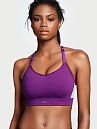 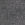 VICTORIA'S SECRET SPORT THE PLAYER BY VICTORIA'S SECRET CAMI SPORT BRASC-329-951 Estimated Ship: Sep 13 Buy More & Continue to Save1 714,48 руб.SpecialOrig 2 251,34 руб.Edit Remove 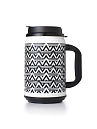 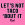 PINK CHUG MUGSK-341-354 In Stock484,21 руб.ClearanceOrig 897,07 руб.Edit Remove 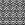 PINK CHUG MUGSK-341-354 In Stock484,21 руб.ClearanceOrig 897,07 руб.Edit Remove 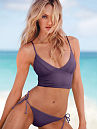 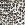 VICTORIA'S SECRET SWIM LONG LINE TRIANGLESC-313-307 In Stock692,03 руб.ClearanceOrig 2 528,43 руб.Edit Remove 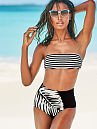 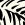 VICTORIA'S SECRET SWIM BANDEAUSC-333-009 In Stock1 384,75 руб.ClearanceOrig 2 666,97 руб.Edit Remove 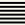 VICTORIA'S SECRET SWIM BANDEAUSC-333-009 In Stock1 384,75 руб.ClearanceOrig 2 666,97 руб.Edit Remove 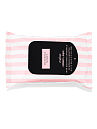 BEAUTY RUSH MAKEUP REMOVER WIPESSC-328-682 In StockBuy More & Continue to Save1 039,08 руб.Special 346,36 руб. eachOrig 692,72 руб.Edit Remove 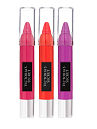 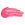 BEAUTY RUSH MATTE LIP CRAYONSC-331-938 In StockBuy More & Continue to Save346,36 руб.SpecialOrig 969,81 руб.Edit Remove 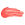 BEAUTY RUSH MATTE LIP CRAYONSC-331-938 In StockBuy More & Continue to Save346,36 руб.SpecialOrig 969,81 руб.Edit Remove 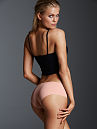 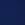 VICTORIA'S SECRET BARE HIPHUGGER PANTYSC-323-203 In StockSPECIAL 4/2 043,52 РУБ. 
Buy 3 More & Save796,63 руб.Edit Remove 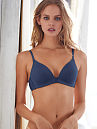 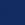 COTTON LINGERIE WIRELESS BRASC-338-154 In StockBuy More & Continue to Save1 714,48 руб.SpecialOrig 2 389,88 руб.You will be able to review the final price and other details of your Order Total at the right before you Place Order.MERCHANDISE SUBTOTAL10 387,34 рубColorMarl (3BN)SizeMQty1ColorNeon Hot Pink (247)SizeOSQty1ColorBlack And White Geo (4H7)SizeOSQty1ColorLittle Leopard (58K)SizeMQty1 Only 4 Left!ColorBlack Palm (7E2)SizeXSQty1ColorSimple Stripe (7DY)SizeXSQty1SizeOSQty3ColorPink (25C)SizeOSQty1ColorOrange (25H)SizeOSQty1ColorTrue Navy (J01)SizeMQty1ColorInkblot Blue (23Q)Size34DDQty1